              MWAKICAN JOINT EXAMINATION 2016PHYSICS PAPER 232/3MARKING SCHEME(a)  (i) d = 3.5 x 10-4m 1(ii) E = 1.5 0.1V1	(b) Table(ii) A graph of VI against L.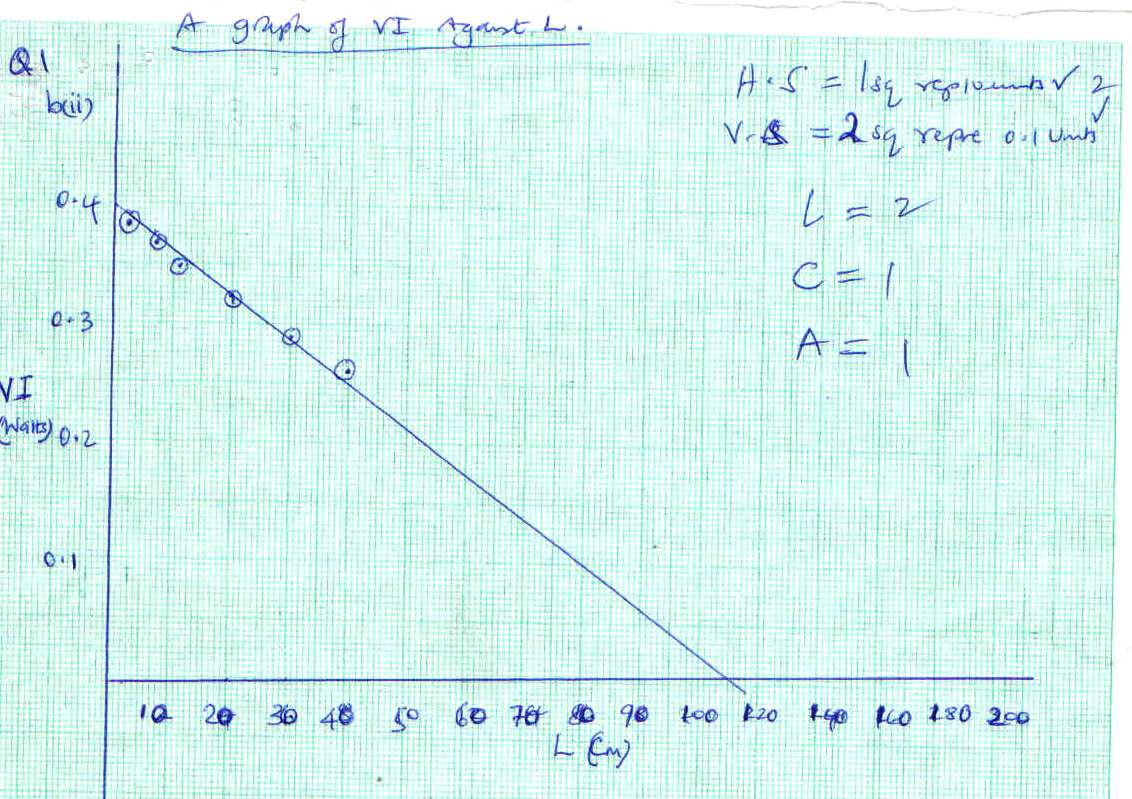 (iii) From the graph	Lo = 110cm  1(c) V = 1.30V  	I = 0.17A  1	r =  =   1= 1.17  2(d) e =  =   1= 1.796x10-7m 2(a) (i) L = 3.83cm 1  Diameter = 1.46cm 1(b) t 5.85sec  1 T = 0.29sec 1(iv) 				 2				 2			  2	(i) A graph of T2 against M.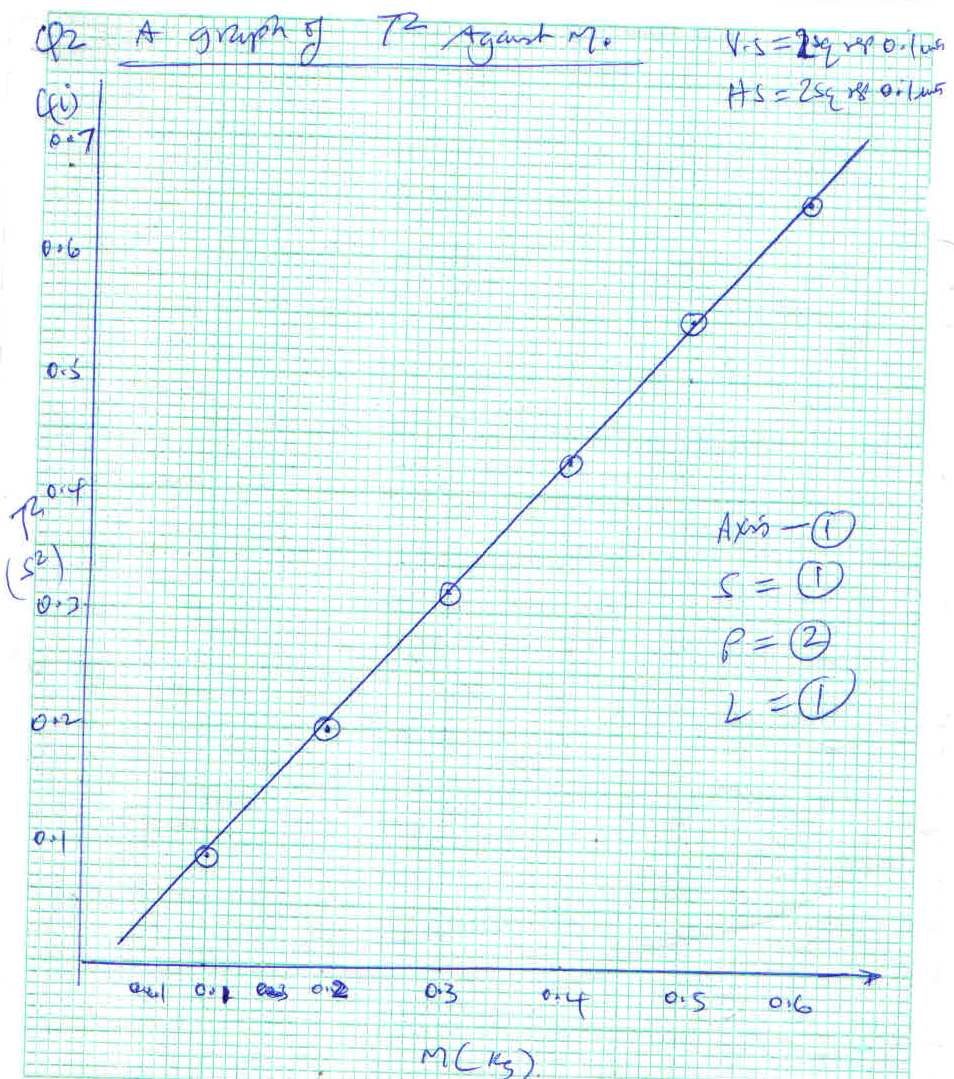 (ii) slope  =    =  = 	   =   d)	T2 = 4ᴨ2 mngT2 = 4ᴨ2 n                gradient = m	g		1.11 = 4 x (3.14) 2 x 0.3m/kg1			         g	             g = 4 x (3.14) 2 x 0.3 1			         1.11		g = 10.669		g  10N/kg1L (cm)2.57.510203040p.d (V)0.700.800.901.051.151.20I0.550.460.400.310.250.22VI (watts)0.38500.36800.36000.32550.28750.2640Mass M(Kg)Time of 2 oscillationTT20.15.850.290.090.29.350.470.220.311.400.570.320.413.160.660.430.514.780.740.550.616.160.810.65